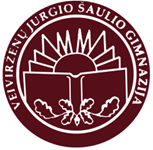 Veiviržėnų Jurgio Šaulio gimnazija2018–2019 m. m. Įgyvendinamos socialinio emocinio ugdymo programos:„Zipio draugai“ priešmokyklinė grupėLIONS QUEST programas:„Laikas kartu“ 1–4 kl.„Paauglystės kryžkelės“ 5–8 kl.„Raktai į sėkmę“ I–IV kl.Įgyvendinami projektai:„Atvirkščia pamoka kiekvieno mokinio sėkmei“;„Tęsk“;Neformaliojo vaikų švietimo paslaugų plėtra – „Kūno kultūros ir fizinio aktyvumo ugdymo edukaciniuose užsiėmimuose“;Neformaliojo vaikų švietimo paslaugų plėtra – „Signatarų takais 1918–2018“;Smurtas artimoje aplinkoje: prevencija, pagalba. „MEILĖ ≠KONTROLĖ“;„Lyderių laikas“;„Šuolis link darnaus gyvenimo stiliaus“;„Darni mokykla“;„Laimingas vanduo“;„Mes rūšiuojam“;„Intergruotas gamtamokslinins ugdymas 5–8 klasėse“.